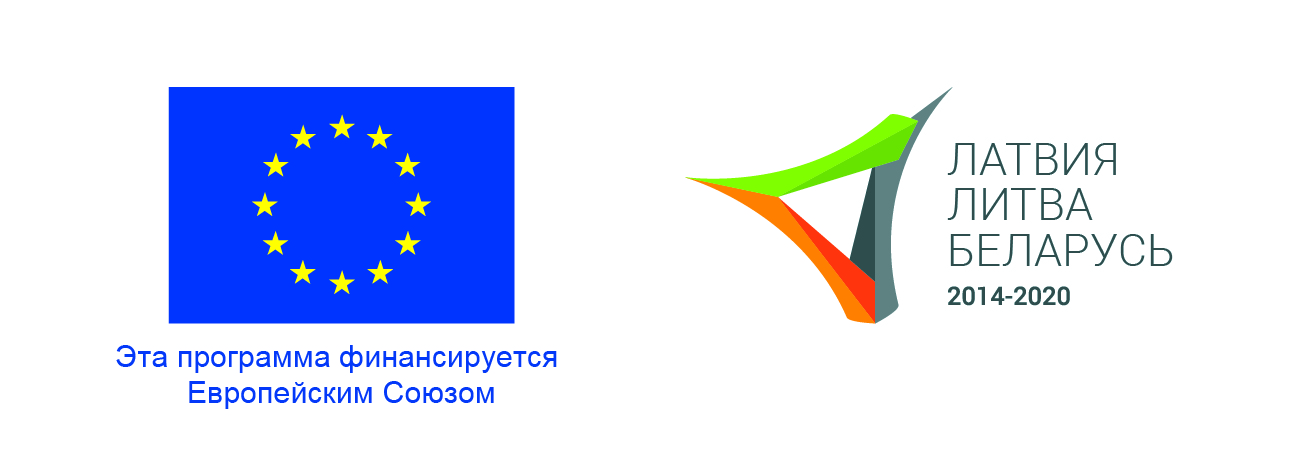 5-летний План ликвидации борщевикав Национальном парке «Браславские озера»Распространение гигантских борщевиков в Браславском районе является одной из сложных экологических проблем, требующих комплексного подхода с использованием всех известных в настоящее время методов борьбы, основанных на отечественном и зарубежном опыте. В целях ограничения распространения численности борщевика Сосновского и его искоренения в Браславском районе и Национальном парке «Браславские озера» ежегодно разрабатываются и утверждаются планы мероприятий. Мероприятия соответствуют Плану управления Национальным парком «Браславские озера», Государственной программе «Охрана окружающей среды и устойчивое использование природных ресурсов», Национальному плану действий по сохранению и устойчивому использованию биологического разнообразия, Стратегии и плану действий по борьбе с борщевиком Сосновского и другими наиболее опасными инвазивными видами растений на территории Республики Беларусь на 2018-2025 гг.Принятые на уровне правительства и министерств планы и постановления в последнее время получили развитие и реализацию в ряде региональных программ и проектов. Один из них в настоящее время осуществляется в рамках реализации проекта международной технической помощи ENI-LLB-1-077 «Комплексное управление и система мероприятий по смягчению негативного воздействия инвазивных чужеродных видов на природоохранных территориях трансграничного региона» Программы трансграничного сотрудничества Латвия-Литва-Беларусь в рамках европейского инструмента соседства на 2014-2020 гг.В Европейском Союзе с первого января 2015 года постановление ЕС 1143/2014 обязывает все государства-члены проводить анализ затрат и выгод при подготовке программ борьбы с инвазивными чужеродными видами с целью минимизации и смягчения их последствий. С вступлением в силу постановление ЕС 1143/2014 обязывает государства-члены разрабатывать конкретные планы действий (включая графики действий, описание мер, которые необходимо принять, добровольные действия, кодексы надлежащей практики) для ограничения (дальнейшего) распространения инвазивных чужеродных видов внутри Европейского Союза. Для эффективного контроля за распространением гигантских борщевиков и мероприятий по их искоренению необходимо утвердить План мероприятий по борьбе с борщевиками на территории каждого административного района. Необходимо обязать землепользователей и руководителей учреждений и организаций всех форм собственности своевременно и в полном объеме выполнять мероприятия разработанного Плана с предоставлением отчета по их проведению.  Рекомендовать провести мероприятия по уничтожению борщевика, согласно прилагаемым к Плану разработанным рекомендациям. Важная роль для успешного выполнения Плана мероприятий отводится проведению обследованию земельных участков с целью выявления всех мест локализации зарослей борщевика, их картированию и определению занимаемой ими площади.В начале весенней вегетации 2020 года на территории лесничеств, входящих в состав Национального парка «Браславские озера» было зарегистрированы следующие площади гигантских борщевиков: Браславское – 21,08 га; Опсовское – 17,6 га; Видзовское – 3,65 га; Борунское – 2,0 га; Богинское – 1,09 га; Друйское – 0,55 га; Козянское – 0,41 га. На территории Дубровского и Замошского лесничеств отмечались единичные растения гигантских борщевиков.Наиболее посещаемой и развитой в туристическом отношении является центральная часть Национального парка «Браславские озера». К сожаленью это во многом способствовало формированию на этой территории многочисленных популяций борщевика. Постоянный перенос семян из других районов транспортом, водными потоками, а также человеком привели к появлению большой экологической проблемы. Поэтому, учитывая высокую экологическую, экономическую и социальную значимость этой территории в 2020-2021 гг. в первую очередь нужно сосредоточиться на ограничении распространения и искоренении гигантских борщевиков в этом районе, особенно на землях, относящихся к Браславскому лесничеству (из 66 заказных автостоянок 24 приходится на территорию Браславского лесничества).  Как уже отмечалось, особое внимание необходимо уделить популяциям борщевика, находящихся вдоль транспортных и водных потоков, а также туристических стоянок и баз отдыха. В этой связи в 2020 году основное внимание в рамках проекта было уделено ликвидации гигантских борщевиков на территории Браславского лесничества.В начале весенней вегетации 2020 года на территории Браславского лесничества растения гигантских борщевиков зафиксированы на территории 21,08 га (табл.1). Таблица 1 -  Места произрастания борщевика Сосновского на территории Браславского лесничества по состоянию на 30.04.2020 г. Исходя из данных, приведенных в таблице, в 2020 году необходимо провести обработку гербицидом Магнум в первую очередь на участках, расположенных вблизи водоемов. Это кварталы 89 / 11-12; 102 / 4, 10, 11-13, 17; 103 / 12-13, 17, 19-20, 25; 113 / 3, 14-15, 19, 21-23, 28-29; 114 / 32, 40, 42, 46, 51, 53, 56, 58; 122 / 11-13, 17-20, 27, 30-34; 142 /9, 11, 12, 13, 24-28, 31, 32 Браславского лесничества общей площадью 12 га. В соответствии с этим планом на 2020 год была проведена обработка этих кварталов, первые результаты которой представлены на фото. 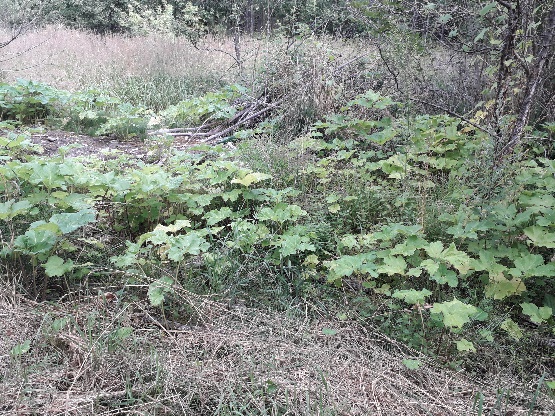 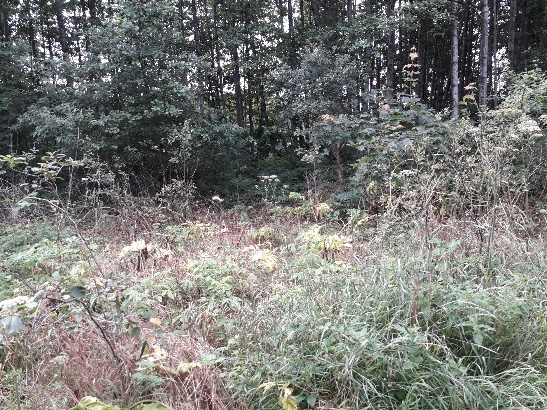 а					 б 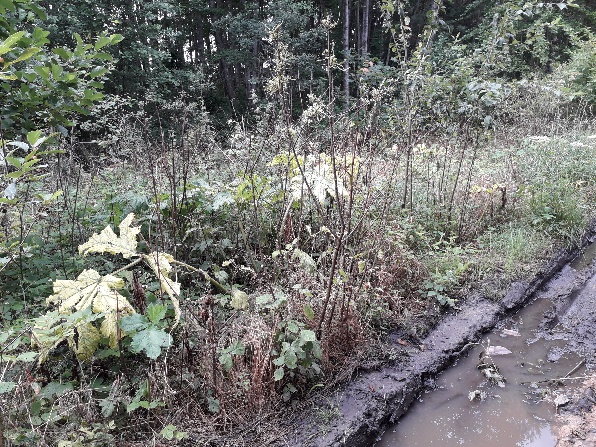 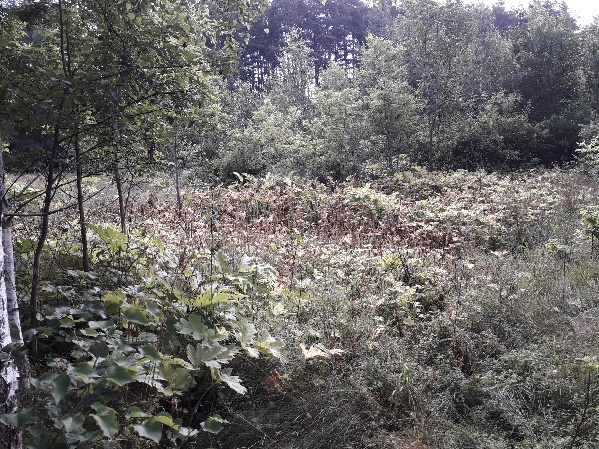 в					 г 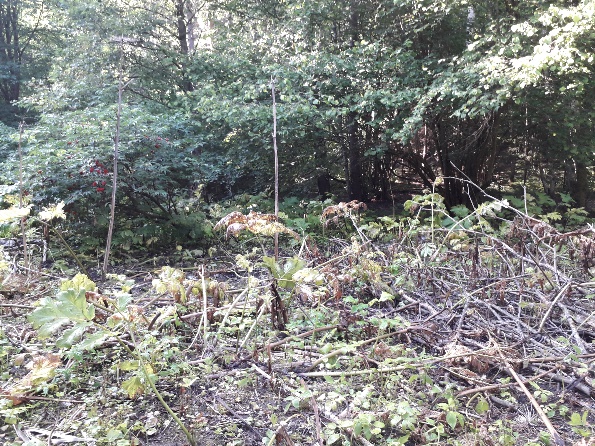 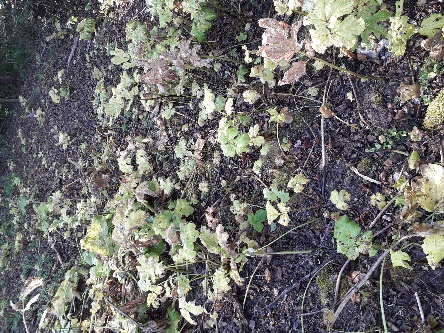 д 				еФото. Обработанные препаратом Магнум растения борщевика в кварталах Браславского лесничества в 2020 году: а -89, б – 102, в – 103, г – 113, д – 122, е – 142.Для полного уничтожения этих популяций (всегда остается возможность пропуска отдельных растений, а также восстановления на счет запаса семян на второй год после обработки) необходимо запланировать повторные обработки растений гигантских борщевиков в Браславском лесничестве в пределах этих же кварталов. В последующие годы рекомендуется проведение следующих мероприятий, отраженных в плане ликвидации борщевика в НП «Браславские озера» на 2020-2024 годы (5-летний план).План ликвидации борщевика в ГПУ «НП «Браславские озера»на 2020-2024 годыЭтот материал был подготовлен при финансовой поддержке Европейского Союза. Его содержание является исключительной ответственностью ГНПО «НПЦ «НАН Беларуси по биоресурсам» и не является отражением официальной позиции Европейского Союза.Квартал / выдел (по новому лесоустройству)Площадь участка, покрытого борщевиком, гаПлотность растений на участке (единично, Е), группами, Г), сплошной покров, С) Рекомендуемое мероприятиеМестонахождение89 / 11-120,3ГОколо д.Струсто102 / 4, 10, 11-13, 170,5ГОколо д.Струсто103 / 12-13, 17, 19-20, 251,2ГОколо д.Пантелейки113 / 3, 14-15, 19, 21-23, 28-292,0ГОбработка гербицидом МагнумОколо д.Зазоны114 / 32, 40, 42, 46, 51, 53, 56, 583,3СОбработка гербицидом МагнумОколо северной части озера Ельно116 / 10, 25-271,1СОбработка гербицидом МагнумРядом с кварталом 119119 / 2-6, 10, 12, 14, 18-19, 212,6СОбработка гербицидом МагнумК северо-западу от г.Браслав121 / 1, 4-5, 71,0ГВ северной части г.Браслав122 / 11-13, 17-20, 27, 30-342,5СОбработка гербицидом МагнумОколо д. Зазоны129 / 3, 12, 141,0ГОколо д.Красносельцы130 / 1, 12-14 1,0ГОколо д. Ельно131 / 21, 26-310,7СОбработка гербицидом МагнумРядом с кварталом 132132 / 17,280,3ГВозле южной части озера Бережье, к западу от г.Браслав136 / 1-5, 9, 131,0СОбработка гербицидом Магнумд.Рубеж142 /9, 11, 12, 13, 24-28, 31, 322,58СОбработка гербицидом МагнумВдоль северо-западной части озера ДривятыВСЕГО21,08Год проведения мероприятийМесто проведения мероприятийПериодичность и время проведения мероприятийПримечанияПроведение обработки гербицидами из группы сульфонилмочевинПроведение обработки гербицидами из группы сульфонилмочевинПроведение обработки гербицидами из группы сульфонилмочевинПроведение обработки гербицидами из группы сульфонилмочевин2020Браславское лесничество. Кварталы:89 / 11-12;  102 / 4, 10, 11-13, 17; 103 / 12-13, 17, 19-20, 25; 113 / 3, 14-15, 19, 21-23, 28-29; 114 / 32, 40, 42, 46, 51, 53, 56, 58; 122 / 11-13, 17-20, 27, 30-34; 142 /9, 11, 12, 13, 24-28, 31, 32На фазе розетки, либо после скашивания до высоты 30 см, путем точечного нанесения на точку роста, апрель - августОбработка на общей площади 12 га2021Браславское лесничество. Кварталы:89 / 11-12;  102 / 4, 10, 11-13, 17; 103 / 12-13, 17, 19-20, 25; 113 / 3, 14-15, 19, 21-23, 28-29; 114 / 32, 40, 42, 46, 51, 53, 56, 58; 122 / 11-13, 17-20, 27, 30-34; 142 /9, 11, 12, 13, 24-28, 31, 32.116 / 10, 25-27; 119 / 2-6, 10, 12, 14, 18-19, 21; 121 / 1, 4-5, 7; 129 / 3, 12, 14; 130 / 1, 12-14; 131 / 21, 26-31; 132 / 17,28; 136 / 1-5, 9, 13.Богинское лесничество. Кварталы:121 /16, 32; 123 / 20; 132 / 12; 135 / 22; 136 / 6, 11 12, 13, 14; 148 / 4; 176 / 8, 15; 182 / 12, 20-22.Друйское лесничество. Кварталы:129 / 26; 156 / 45; 187 / 45; 195 / 24На фазе розетки, либо после скашивания до высоты 30 см, путем точечного нанесения на точку роста, апрель - августОбработка на общей площади 22,72 (21,08+1,09+0,55) гаВ кварталах 121, 135 Богинского лесничества обработку проводить в случае необходимости после удаления единичных растений при массовом появлении всходовВ кварталах 129, 156, 187, 195 Друйского лесничества обработку проводить в случае необходимости после удаления единичных растений при массовом появлении всходов2022Браславское лесничество. Кварталы:116 / 10, 25-27; 119 / 2-6, 10, 12, 14, 18-19, 21; 121 / 1, 4-5, 7; 129 / 3, 12, 14; 130 / 1, 12-14; 131 / 21, 26-31; 132 / 17,28; 136 / 1-5, 9, 13.Опсовское лесничество. Кварталы:97 /45-46; 111/8; 122 /30, 31; 132 / 3, 4, 7, 14, 15, 16, 28, 34, 35; 137 / 40, 41; 161  / 26, 32, 33, 171 / 33-35; 172 / 34; 174 / 29; 185 / 9, 15; 186 / 11Богинское лесничество. Кварталы:121 /16, 32; 123 / 20; 132 / 12; 135 / 22; 136 / 6, 11 12, 13, 14; 148 / 4; 176 / 8, 15; 182 / 12, 20-22.Друйское лесничество. Кварталы:129 / 26; 156 / 45; 187 / 45; 195 / 24На фазе розетки, либо после скашивания до высоты 30 см, путем точечного нанесения на точку роста, апрель - августОбработка на общей площади 27,94 (8,7 +17,6 +1,09+0,55) га.В кварталах 137, 171, 172, 174, 186 Опсовского лесничества обработку проводить в случае необходимости после удаления единичных растений при массовом появлении всходовВ кварталах 121, 135 Богинского лесничества обработку проводить в случае необходимости после удаления единичных растений при массовом появлении всходовВ кварталах 129, 156, 187, 195 Друйского лесничества обработку проводить в случае необходимости после удаления единичных растений при массовом появлении всходов2023Опсовское лесничество. Кварталы:97 /45-46; 111/8; 122 /30, 31; 132 / 3, 4, 7, 14, 15, 16, 28, 34, 35; 137 / 40, 41; 161  / 26, 32, 33, 171 / 33-35; 172 / 34; 174 / 29; 185 / 9, 15; 186 / 11.Видзовское лесничество. Кварталы:29 / 20, 29, 30; 52 /29, 45; 54 / 46; 65 / 16; 66 / 18-19, 21; 83 / 22, 23; 213 / 20Козянское лесничество. Кварталы: 1 / 1-3, 6, 11, 16; 13 / 4, 11, 19; 27 / 5-8; 29 / 2-3; 158 / 7-14, 22-23На фазе розетки, либо после скашивания до высоты 30 см, путем точечного нанесения на точку роста, апрель - августОбработка на общей площади  21,66 (17,6+ 3,65 +0,41) га.В кварталах 137, 171, 172, 174, 186 Опсовского лесничества обработку проводить в случае необходимости после удаления единичных растений при массовом появлении всходовВ кварталах  65, 66 Видзовского лесничества обработку проводить в случае необходимости после удаления единичных растений при массовом появлении всходовВ кварталах  29, 158 Козянского лесничества обработку проводить в случае необходимости после удаления единичных растений при массовом появлении всходов2024Видзовское лесничество. Кварталы:29 / 20, 29, 30; 52 /29, 45; 54 / 46; 65 / 16; 66 / 18-19, 21; 83 / 22, 23; 213 / 20Козянское лесничество. Кварталы: 1 / 1-3, 6, 11, 16; 13 / 4, 11, 19; 27 / 5-8; 29 / 2-3; 158 / 7-14, 22-23Обработка на общей площади  4,06 (3,65 +0,41) га.В кварталах  65, 66 Видзовского лесничества обработку проводить в случае необходимости после удаления единичных растений при массовом появлении всходовВ кварталах  29, 158 Козянского лесничества обработку проводить в случае необходимости после удаления единичных растений при массовом появлении всходовЗалужение быстрорастущими многолетними злаковыми травамиЗалужение быстрорастущими многолетними злаковыми травамиЗалужение быстрорастущими многолетними злаковыми травамиЗалужение быстрорастущими многолетними злаковыми травами2020-2024На всей территории после уничтожения растений гигантских борщевиковИюнь-сентябрьВыкапывание одиночных растенийВыкапывание одиночных растенийВыкапывание одиночных растенийВыкапывание одиночных растений2020-2024Дубровское лесничество. Кварталы: 109 / 7; 180/19Замошское лесничество. Кварталы: 122/ 6, 7, 9Борунское лесничество. Кварталы: 87 / 12; 149 / 22; 158 / 46; 159 / 15; 189 / 6; 219 / 3, 6; 266 / 16; 268 / 18,21; 272 / 2; 274 / 11; 333 / 1, 2Заказные туристические стоянкиОдиночные растения, популяции до 200 растений. Апрель-май. На фазе розетки борщевикаВ случае массового появления всходов гигантских борщевиков на территориях лесничеств нужно планировать проведение обработки гербицидами из группы сульфонилмочевинПодрезание растений лопатой на глубину не менее 15 смПодрезание растений лопатой на глубину не менее 15 смПодрезание растений лопатой на глубину не менее 15 смПодрезание растений лопатой на глубину не менее 15 см2020-2024Дубровское лесничество. Кварталы: 109 / 7; 180/19Замошское лесничество. Кварталы: 122/ 6, 7, 9Борунское лесничество. Кварталы: 87 / 12; 149 / 22; 158 / 46; 159 / 15; 189 / 6; 219 / 3, 6; 266 / 16; 268 / 18,21; 272 / 2; 274 / 11; 333 / 1, 2Заказные туристические стоянкиОдиночные растения, популяции до 200 растений. При высоте растений до 30 см, либо при отрастании после скашивания в течение всей вегетацииВ случае массового появления всходов гигантских борщевиков на территориях лесничеств нужно планировать проведение обработки гербицидами из группы сульфонилмочевинУничтожение популяций находящихся около водоемовУничтожение популяций находящихся около водоемовУничтожение популяций находящихся около водоемовУничтожение популяций находящихся около водоемов2020-2024Около всех рек и озерМай-сентябрь. В течение всей вегетации по мере выявления новых очагов инвазииСкашивание вдоль автомобильных дорог Скашивание вдоль автомобильных дорог Скашивание вдоль автомобильных дорог Скашивание вдоль автомобильных дорог 2020-2024Вдоль всех автомобильных трасс на территории НП и участках примыкающих к немуМай-сентябрь. Не менее 3-х раз за вегетацию.Проведение мониторинга после уничтожения борщевика СосновскогоПроведение мониторинга после уничтожения борщевика СосновскогоПроведение мониторинга после уничтожения борщевика СосновскогоПроведение мониторинга после уничтожения борщевика Сосновского2020-2024На всей территории Национального парка В течение всего вегетационного периодаНе менее 10 лет после проведения обработки гербицидамиПроведение мониторинга на наличие растений гигантских борщевиков, на участках, прилегающих к землям НП других форм собственностиПроведение мониторинга на наличие растений гигантских борщевиков, на участках, прилегающих к землям НП других форм собственностиПроведение мониторинга на наличие растений гигантских борщевиков, на участках, прилегающих к землям НП других форм собственностиПроведение мониторинга на наличие растений гигантских борщевиков, на участках, прилегающих к землям НП других форм собственности2020-2024ПовсеместноВ течение всего вегетационного периода, постоянноПроведение картирования гигантских борщевиков на территории Национального паркаПроведение картирования гигантских борщевиков на территории Национального паркаПроведение картирования гигантских борщевиков на территории Национального паркаПроведение картирования гигантских борщевиков на территории Национального парка2020-2024На всей территории Национального паркаВ течение всего вегетационного периода, постоянноНедопущение распространения, засоренного жизнеспособными семенами гигантских борщевиковНедопущение распространения, засоренного жизнеспособными семенами гигантских борщевиковНедопущение распространения, засоренного жизнеспособными семенами гигантских борщевиковНедопущение распространения, засоренного жизнеспособными семенами гигантских борщевиков2020-2024При снятии плодородного слоя почвы и перемещении его на другие территорииВ течение всего календарного года, постоянноУтилизация засоренного семенами гигантских борщевиков грунта на глубину не менее 50 смУтилизация засоренного семенами гигантских борщевиков грунта на глубину не менее 50 смУтилизация засоренного семенами гигантских борщевиков грунта на глубину не менее 50 смУтилизация засоренного семенами гигантских борщевиков грунта на глубину не менее 50 см2020-2024На отведенных площадкахПо мере необходимостиПо мере необходимостиНедопущение появления на территории цветущих растений гигантских борщевиковНедопущение появления на территории цветущих растений гигантских борщевиковНедопущение появления на территории цветущих растений гигантских борщевиковНедопущение появления на территории цветущих растений гигантских борщевиков2020-2024На всей территории Национального паркаВ течение всего вегетационного периодаПроведение информационной и разъяснительной работы с населением через средства массовой информацииПроведение информационной и разъяснительной работы с населением через средства массовой информацииПроведение информационной и разъяснительной работы с населением через средства массовой информацииПроведение информационной и разъяснительной работы с населением через средства массовой информации2020-2024На всей территории Национального паркаПостоянноПроведение практической учебы (семинаров) по мерам ограничения и борьбы с гигантскими борщевиками и другими инвазивными видами для специалистов Национального парка и всего Браславского районаПроведение практической учебы (семинаров) по мерам ограничения и борьбы с гигантскими борщевиками и другими инвазивными видами для специалистов Национального парка и всего Браславского районаПроведение практической учебы (семинаров) по мерам ограничения и борьбы с гигантскими борщевиками и другими инвазивными видами для специалистов Национального парка и всего Браславского районаПроведение практической учебы (семинаров) по мерам ограничения и борьбы с гигантскими борщевиками и другими инвазивными видами для специалистов Национального парка и всего Браславского района2020-2024По месту проведенияЯнварь-мартЗапрет на выращивание борщевика как медоносного растенияЗапрет на выращивание борщевика как медоносного растенияЗапрет на выращивание борщевика как медоносного растенияЗапрет на выращивание борщевика как медоносного растения2020-2024На всей территории Национально парка и Браславского районаПостоянноИнформационные плакаты около больших популяций гигантских борщевиковИнформационные плакаты около больших популяций гигантских борщевиковИнформационные плакаты около больших популяций гигантских борщевиковИнформационные плакаты около больших популяций гигантских борщевиков2020-2024На всей территории Национального паркаНа расстоянии не менее 5 м должен выставлен плакат о недопустимости приближения к растениям гигантских борщевиков. Постоянно.